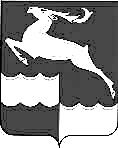 АДМИНИСТРАЦИЯ КЕЖЕМСКОГО РАЙОНАКРАСНОЯРСКОГО КРАЯПОСТАНОВЛЕНИЕ18.03.2016                                           № 235-п                                            г. КодинскОб утверждении Плана мероприятий по росту доходов, оптимизации расходов, совершенствованию межбюджетных отношений и долговой политики муниципального образования Кежемский район на 2016 – 2018 гг. В соответствии с п. 2.2.5 Соглашения от 25.12.2015 № 28/12-16 «О мерах по повышению эффективности исполнения бюджетных средств и увеличению поступлений налоговых и неналоговых доходов местного бюджета», заключенного Администрацией Кежемского района с Министерством финансов Красноярского края на 2016 год, руководствуясь ст.ст. 17, 30.3, 32 Устава Кежемского района, ПОСТАНОВЛЯЮ: Утвердить План мероприятий по росту доходов, оптимизации расходов, совершенствованию межбюджетных отношений и долговой политики муниципального образования Кежемский район на 2016 – 2018 гг., согласно приложению.Признать утратившими силу:Постановление Администрации Кежемского района от 29.01.2015 № 66-п «Об утверждении Плана мероприятий по росту доходов, оптимизации расходов, совершенствованию межбюджетных отношений и долговой политики муниципального образования Кежемский район на 2015 – 2017 гг.»;Постановление Администрации Кежемского района от 21.05.2015 № 477-п «О внесении изменений в постановление от 29.01.2015 № 66-п «Об утверждении Плана мероприятий по росту доходов, оптимизации расходов, совершенствованию межбюджетных отношений и долговой политики муниципального образования Кежемский район на 2015 – 2017 гг.»Постановление Администрации Кежемского района от 20.10.2015 № 967-п  «О внесении изменений в постановление от 29.01.2015 № 66-п «Об утверждении Плана мероприятий по росту доходов, оптимизации расходов, совершенствованию межбюджетных отношений и долговой политики муниципального образования Кежемский район на 2015 – 2017 гг.»3. Контроль за исполнением настоящего постановления оставляю за собой. 4. Постановление вступает в силу со дня подписания и применяется к правоотношениям, возникшим с 01.01.2016.Глава района                                                                                              А.И. ШишкинПриложениек постановлению Администрации районаот 18.03.2016 № 235-пПланмероприятий по росту доходов, оптимизации расходов, совершенствованию межбюджетных отношенийи долговой политики муниципального образования Кежемский район на 2016-2018гг.Примечание:Оценку суммы дополнительных доходов и оптимизации расходов местного бюджета на 2016-2018 г.г. по отдельным позициям возможно будет провести в процессе выполнения  мероприятий.№п/п Наименование мероприятия Ответственный  исполнитель Срок реализацииЦелевой показательЗначение целевого показателяЗначение целевого показателяЗначение целевого показателя№п/п Наименование мероприятия Ответственный  исполнитель Срок реализацииЦелевой показатель2016 год2017 год2018 год123457891Мероприятия по росту налоговых и неналоговых доходов 1.1Совершенствование администрирования доходов бюджета 1.1.1Взаимодействие с ИФНС по Кежемскому району по вопросам собираемости и снижения задолженности по налогам  и неналоговым доходам в бюджет района, формированию  списка хозяйствующих субъектов, имеющих задолженность по налогам н Отдел экономического развития администрации района1.1.2Получение от ИФНС по Кежемскому району и органов местного самоуправления, являющихся главными администраторами доходов бюджета, информации о задолженности по налоговым и неналоговым доходам, а также по начисленным пеням и штрафам. Отдел экономического развития администрации районаежемесячно1.1.3Предоставление главными администраторами доходов районного бюджета информации об исполнении администрируемых доходов и о динамике задолженности  по администрируемым доходам  Управление имущественных отношений администрации района, управление образования администрации  районаежемесячно1.1.4Проведение заседаний районной межведомственной комиссии по укреплению налоговой, бюджетной и платежной дисциплины по повышению уровня собираемости налогов и сборов, с привлечением налогоплательщиков  имеющих задолженность по платежам в бюджетную систему РФ и внебюджетные фонды. Поступление недоимки в бюджет района от проблемных налогоплательщиков  по результатам работы комиссииАдминистрация района, отдел экономического развития администрации района. ежеквартальнотыс. рублей1500150015001.1.5Дальнейшая работа с «проблемными» налогоплательщиками, по отслеживанию оплаты задолженности, и (или) выполнения ими графика погашения задолженностиОтдел экономического развития администрации районаежемесячно1.2Проведение мероприятий по легализации заработной платы  в районе 1.2.1Получение информации от органов местного самоуправления и федеральных органов о предприятиях и индивидуальных предпринимателях, работники которых имеют заработную плату ниже величины прожиточного минимума для трудоспособного населения, установленного Кежемскому районуОтдел экономического развития администрации районаежеквартально1.2.2Проведение заседаний районной комиссии по осуществлению государственной политики в области оплаты труда с привлечением «проблемных» налогоплательщиков с точки зрения легализации заработной платы, доведение заработной платы работников не ниже прожиточного минимума для трудоспособного населения района, и до уровня по виду экономической деятельностиАдминистрация района, отдел экономического развития администрации района.ежемесячнотыс. рублей1541541541.2.3Мониторинг «проблемных» налогоплательщиков, совместно с налоговым органом, по результату выполнения рекомендаций Администрации районаОтдел экономического развития администрации районаежемесячно1.2.4Проведение заседаний   рабочей группы по снижению неформальной занятости  населения, легализации «серой» заработной платы , повышению собираемости страховых взносов  во внебюджетные фонды . проведение рейдов по проверке индивидуальных предпринимателей по вопросу выявления  фактов неформальной занятости Администрация района, отдел экономического развития администрации районаежемесячно1.3Создание благоприятного климата для развития малого и среднего предпринимательства в районе1.3.1Привлечение малых предприятий к реализации муниципальных заказов на поставку (закупку) продукции и услугАдминистрация района, отдел экономического развития администрации района, управление образования администрации  районав течение года1.3.2Предоставление информационной, консультационной и правовой поддержки субъектов малого и среднего предпринимательстваАдминистрация района, отдел экономического развития администрации района.в течение года1.3.3Оказание финансовой поддержки субъектам малого и среднего предпринимательства за счет средств от участия в краевых государственных программах (создание дополнительных рабочих мест и получения дополнительных доходов в  бюджет района) Администрация района, отдел экономического развития администрации района.в течение годатыс. рублей1101101101.4Повышение эффективности использования имущества, находящегося в государственной и муниципальной собственности Кежемского района 1.4.1Проведение анализа установленных ставок арендной платы по действующим договорам аренды муниципального имущества на предмет их соответствия рыночнымУправление имущественных отношений администрации района 1 полугодие, ежегодно1.4.1.1Инвентаризация установленных ставок по местным налогам (коэффициентов К1и К2, применяемых для расчетов арендной платы за землю) и анализ социально-экономических последствий изменения этих ставок.Управление имущественных отношений администрации районаежегодно1.4.2Проведение инвентаризации имущества, находящегося в муниципальной собственности (систематизацию сведений о его наличии и использовании):Управление имущественных отношений администрации районаежегодно1.4.2.1- выявление неиспользуемого (бесхозного) имущества и установление направлений его эффективного использования;Управление имущественных отношений администрации районаежегодно1.4.2.2- определение и утверждение перечня сдаваемого в аренду имущества с целью увеличения доходов, получаемых в виде арендной платы или иной платы за сдачу во временное владение и пользование;Управление имущественных отношений администрации района1 квартал, ежегодно1.4.2.3- план приватизации муниципального имущества  Управление имущественных отношений администрации районаежегодно1.4.3Заключение договоров аренды муниципального имущества по результатам конкурсов или аукционов на право заключения таких договоров.Управление имущественных отношений администрации районаежегодно, в течение года1.4.5Уточнение сведений о земельных участках  на межселенной территории и их правообладателей для формирования полной и достоверной базы передаваемой налоговому органу Управление имущественных отношений администрации района 2016-20181.4.6Контроль за поступлением арендной платы. Претензионно-исковая работа по задолженности по арендной плате за использование земельных участков и имущества переданного в аренду. Управление имущественных отношений администрации районаежегодно, в течение года1.4.7Мониторинг поступления платы по договорам служебного, коммерческого и социального найма. Претензионно - исковая работа по взысканию задолженности платежей.  Управление имущественных отношений администрации районаежегодно1.4.8Выявление используемых не по целевому назначению (неиспользуемых) земель сельскохозяйственного назначения для применения к ним повышенной ставки налога.Управление имущественных отношений администрации районаежегодно1.5Совершенствование налоговой политики 1.5.1Проведение оценки эффективности предоставляемых льгот и установленных ставок по налогам, не влияющих на стимулирование предпринимательской активности.Управление имущественных отношений администрации района, отдел экономического развития администрации района ежегодно до 1 июля1.5.2Анализ фактической доходности субъектов хозяйственной деятельности, находящихся на системе налогообложения в виде единого налога на вмененный доход для отдельных видов деятельности, и проведение оценки  возможности изменения  корректирующего коэффициента базовой доходности К2Отдел экономического развития администрации районав течение года1.6Увеличение доходов бюджета в виде отчислений от прибыли районных муниципальных предприятий.1.6.1. Проведение анализа  финансово-хозяйственной деятельности районных муниципальных предприятий и обществ с ограниченной ответственностью, с участием доли муниципального района в уставных капиталах,   с целью рассмотрения возможности увеличения отчислений от прибыли  в районный бюджет. Отдел экономического развития Администрации района1 квартал ежегодно1.7Повышение роли имущественных налогов в формировании доходов 1.7.1 Не допускать установления сверхнизких ставок по имущественным налогам.Управление имущественных отношений администрации района,отдел экономического развития администрации районаежегодноИТОГО:1764176417642Мероприятия по оптимизации расходов  бюджета2.1Оптимизация бюджетной сети и органов местного самоуправления:2.1.1.1Организация мониторинга бюджетной сети. Анализ функций, выполняемых районными муниципальными учреждениями, органами местного самоуправления района на предмет их дублированияАдминистрация района, структурные подразделения администрации района  1 квартал 20162.1.1.2Подготовить  предложения по исключению дублирования функций, выполняемых районными муниципальными учреждениями, органами местного самоуправления района, и отказу от выполнения несвойственных функций и их возможной централизации в муниципальном учреждении или передаче в существующие учреждения, подведомственные органам местного самоуправления района Администрация района, структурные подразделения администрации район, КМУ Служба муниципального заказа  20162.1.1.3Анализ наличия и выведение непрофильных услуг (работ), исключение невостребованных услуг ( работ)Администрация района, структурные подразделения администрации района, муниципальные учреждения20162.1.1.4Обеспечить передачу с районного бюджета в ведение ОМС г.Кодинск районного дома культуры (в соответствии с протоколом  министерства финансов от 24.11.2015 года) Администрация района 01.04.20162.2Минимизация затрат на содержание органов местного самоуправления и муниципальных учреждений:2.2.1Минимизация расходов на текущее содержание органов местного самоуправления, районных муниципальных учреждений до 10 % Администрация района, структурные подразделения администрации района, муниципальные учрежденияЕжегодно2.2.2Оптимизация расходов на оказание услуг по техническому обслуживанию внутренних инженерных сетей  учреждений образования Управление образования Администрации Кежемского района2016тыс. рублей 3573573572.3Проведение работы по оптимизации численности и расходов на оплату труда работников: 2.3.1Проведение анализа штатных расписаний районными муниципальными учреждениями, органами местного самоуправления  района. Администрация района, структурные подразделения Администрации района , муниципальные учреждения 01.03.20162.3.2Подготовка предложений по сокращению численности органов местного самоуправления района, районных муниципальных учреждений.Администрация района, структурные подразделения администрации района , муниципальные учреждения 01.04.20162.3.3В соответствии с п. 2.2.13 Соглашения не допускать превышение предельной численности работников органов местного самоуправления, установленной   постановлением Совета администрации Красноярского края  от 14.11.2006 № 348-пКежемский районный Совет депутатов, Администрация района, контрольно- счетный орган Кежемского района , структурные подразделения администрации района20162.3.3.1В соответствии с п. 2.2.13 Соглашения приведение  численности работников органов местного самоуправления,   в соответствии с постановлением Совета администрации Красноярского края  от 14.11.2006 № 348-п  на содержание органов местного самоуправления   Кежемский районный Совет депутатов, Администрация района, контрольно- счетный орган – ревизионная комиссия Кежемского района , структурные подразделения администрации районадо 01 06.2016тыс. руб1179141542.3.4Проведение  мероприятий по сокращению численности работников муниципальных учреждений:Сокращение 1 ед.КМУ Служба муниципального заказа01.03.2016тыс. рублей159191Сокращение 1 ед МБУ ДО « ДЮСШ по биатлону»  01.06.2016 тыс. рублей Сокращение 2 ед.КМУ Служба муниципального заказа01.05.2016тыс. рублей 891066Сокращение 5 ед. КМУ «Централизованная  межведомственная бухгалтерия»01.05.2016тыс. рублей2072484Сокращение 5 ед. - централизованной бухгалтерии  Управление образования администрации Кежемского района 01.05.2016тыс. рублей11814212.3.5Осуществить переход на систему эффективных контрактов для руководителей муниципальных учреждений Администрация района 2016 2.4Формирование расходов на оплату труда работников муниципальных учреждений с учетом системы критериев и показателей эффективности деятельности 2.4.1Установление дифференцированного подхода к снижению размера выплат стимулирующего характера муниципальным служащим и работникам муниципальных учреждений за совершение грубых финансовых нарушений  (внесение изменений в положение по оплате труда)Администрация района, структурные подразделения администрации района, муниципальные учреждения, отдел экономического развития , управление образования администрации района20162.5Работа по оптимизации расходных обязательств по финансированию расходов, не отнесенных к ведению органов местного самоуправления, включая меры социальной поддержки 2.5.1Проведение инвентаризации социальных выплат , установленных на территории муниципального образования, и их пересмотр с учетом необходимости последовательной минимизации таких выплат Управление социальной защиты населения администрации района  ежегодно2.5.2Оптимизация инициативных расходов, включая меры социальной поддержки ( с учетом оптимизации 2015 )Администрация  района, управление социальной защиты населения администрации района, муниципальные учреждения  2016-2018тыс. рублей3922.5.3Введение моратория на принятие новых мер социальной поддержки.Администрация  района 2016-20182.6Оптимизация лимитов потребления топливно-энергетических ресурсов муниципальных учреждений КМУ Служба муниципального заказа ежегодно2.7Повышение эффективности муниципальных закупок в соответствии со следующими критериями:2.7.1- обоснованность закупок, начальных (максимальных) цен контрактов, комплектности приобретаемого товара, его технических характеристик;Администрация района, структурные подразделения администрации района, муниципальные учреждения района ежегодно2.7.2- стремление к экономии в ходе закупочных процедур при условии соблюдения качества и требований законодательства;Администрация района, структурные подразделения администрации района, муниципальные учреждения района в течение годатыс. рублей 2500250025002.7.3Работа приемочных комиссий муниципальных учреждений по осуществлению контроля за фактическое качество и безопасность поставляемых товаров, результатов выполненных работАдминистрация района, структурные подразделения администрации района, муниципальные учреждения района ежегодно, в течение года2.8Оптимизация расходов капитального характера2.8.1Проведение анализа заявок, направленных (планируемых к направлению) в органы исполнительной власти края на получение субсидий из краевого бюджета, на предмет:Администрации района, отдел экономического развития администрации района1 квартал,  ежегодно2.8.1.1а) объема средств районного бюджета, необходимых для софинансирования;Администрации района, отдел экономического развития администрации района1 квартал, ежегодно2.8.1.2б) первоочередного (неотложного) характера мероприятий, на которые предоставляются субсидии из краевого бюджета.Администрации района, отдел экономического развития администрации района1 квартал, ежегодно2.8.2Принятие дополнительных расходов капитального характера осуществлять лишь в случае неотложности осуществления таких расходов (аварийная ситуация, ликвидация последствий/предупреждение стихийных бедствий, предписания  контролирующих органов, влекущие за собой значительные для бюджета штрафные санкции).Администрация района, структурные подразделения администрации района, муниципальные учрежденияежегодно, в течение года2.8.3Исключить случаи авансирования капитальных расходов, объекты с низкой стоимостью оплачивать после введения в эксплуатациюАдминистрация района, структурные подразделения администрации района, муниципальные учреждения  ежегодно, в течение года2.9Повышение эффективности расходования средств бюджета, предоставляемых организациям в результате государственного регулирования цен (тарифов)2.9.1Проведение оценки эффективности предоставления из районного  бюджета субсидий юридическим лицамАдминистрация района, КМУ Служба муниципального заказаЕжегодно в 1 квартале2.9.2Рассмотрение возможности оптимизации расходов, возникающих в результате небольшой интенсивности пассажиропотоков по межмуниципальным и пригородным маршрутам организациям автомобильного, водного и воздушного пассажирского транспортаАдминистрация района, КМУ Служба муниципального заказа1 -2 квартал, ежегодно2.9.3Анализ обоснованности цен (тарифов) на услуги районных муниципальных унитарных предприятий.Отдел экономического развития администрации районаежегодно2.9.4Разработка нормативно-правового акта с целью регулирования системы оплаты труда в районных муниципальных унитарных предприятиях.Отдел экономического развития администрации района1 квартал 2.9.5Пересмотр структуры муниципальных унитарных предприятий. Анализ  штатного расписания, фонда заработной платы. Отдел экономического развития администрации районаежегодно2.9.6Осуществить переход на систему эффективных контрактов для руководителей районных муниципальных предприятий Администрация района 2016 2.10Повышение качества оказания муниципальных услуг2.10.1Проведение финансового контроля за деятельностью муниципальных учреждений и повышением эффективности использования финансовых средств Администрация районаВ соответствии с утвержденным планом проверок2.11Работа по приведению нормативной правовой базы в соответствие с федеральным законодательством2.11.1Внесение изменений в постановление Администрации Кежемского района от 19.03.2013 № 311-п «Об утверждении ведомственного перечня муниципальных услуг (работ), оказываемых (выполняемых) органами местного самоуправления, районными муниципальными учреждениями в качестве основных видов деятельности на территории Кежемского района» в части утверждения Порядка формирования, ведения и утверждения ведомственных перечней муниципальных услуг (работ), оказываемых и выполняемых районными муниципальными учреждениями на основании базовых перечней услуг (работ)Отдел экономического развития администрации районаежегодно2.11.2Утверждение ведомственных перечней услуг (работ) на основании базовых перечней услуг (работ)Администрация района, отдел экономического развития администрации районаежегодно2.11.3Расчет нормативов затрат и доведение  муниципальных заданий районным муниципальным учреждениям в соответствии с новыми ведомственными перечнями услуг (работ)Отдел экономического развития администрации районаежегодно2.12Работа по мониторингу реализации муниципальных планов мероприятий по росту доходов, оптимизации  расходов 2.12.1Направление главам муниципальных образований поселений района рекомендаций и необходимости разработки плана мероприятий по росту доходов, оптимизации расходов и совершенствованию долговой политикиФинансовое управление администрации районаянварь2.12.2Мониторинг утверждения и реализации планов по росту доходов, оптимизации расходов и совершенствованию долговой политикиАдминистрации районаежеквартально до 15 числе месяца, следующего за отчетным2.12.3Заключение соглашений с муниципальными образованиями района о мерах по повышению эффективности использования бюджетных средств и увеличению поступлений налоговых и неналоговых доходов местного бюджета на текущий год Администрации района,Финансовое управление администрации районаЕжегодно, до 1 января текущего года2.12.4Заслушивание глав муниципальных образований поселений, руководителей структурных подразделений администрации Кежемского района, районных муниципальных учреждений по реализации муниципальных планов мероприятий по росту доходов, оптимизации расходов и совершенствованию долговой политикиАдминистрация районав течение года по отдельному графику2.12.5Организация работы органов местного самоуправления, структурных подразделений администрации района, муниципальных учреждений по реализации планаАдминистрация районаежеквартально2.13Повышение достоверности прогноза кассовых выплат из районного бюджета2.13.1Проведение ежемесячного мониторинга расходования и остатков средств бюджетов муниципальных образований района (в отношении предоставленных им межбюджетных трансфертов)Финансовое управление администрации районаежемесячно, до 15 числа месяца, следующего за отчетным2.14Повышение качества управления финансами распорядителей, получателей средств районного бюджета 2.14.1Проведение оценки качества финансового менеджмента распорядителей, получателей средств районного бюджетаФинансовое управление администрации района, распорядители средств районного бюджетадо 01 апреля  текущего года2.14.2Опубликование результатов на сайте Администрации Кежемского района и направление рекомендаций по улучшению качества финансового менеджмента распорядителям, получателям средств районного бюджетаФинансовое управление администрации района до 15 апреля текущего года2.15 Осуществить оценку принимаемых расходных обязательств на предмет  соответствия применяемой методики формирования годового объема межбюджетных трансфертов, в том числе по передаваемым полномочиям от поселений на уровень муниципального района  Финансовое управление администрации района2016ИТОГО50012217328573Мероприятия по сокращению муниципального долга 3.1Проведение ежегодного анализа объема и состава задолженности, в том числе с точки зрения сроков погашения, стоимости обслуживания заимствований, влияния на общую платежеспособность Финансовое управление администрации районав течение года3.2Направление не менее 30% доходов, фактически полученных при исполнении районного бюджета сверх утвержденных решением о районном бюджете, на замещение муниципальных заимствований Финансовое управление Администрации района в течение года